THÔNG BÁOVề việc tổ chức thực hiện công trình Thanh niên năm 2022 “Lớp học yêu thương” (đợt 02)-------Thực hiện Kế hoạch số 191-KH/ĐTN ngày 17/01/2022 của Ban Thường vụ Đoàn Khối về thực hiện công trình thanh niên cấp Khối và triển khai thực hiện công trình thanh niên cấp cơ sở năm 2022; thiết thực chào mừng kỷ niệm 91 năm Ngày thành lập Đoàn TNCS Hồ Chí Minh (26/3/1931 – 26/3/2022) và chào mừng Đại hội đại biểu Đoàn TNCS Hồ Chí Minh Khối Dân – Chính – Đảng Thành phố Hồ Chí Minh lần thứ IV, nhiệm kỳ 2022 – 2027, Ban Thường vụ Đoàn Khối thông báo về việc thực hiện công trình thanh niên năm 2022 “Lớp học yêu thương” (đợt 02), cụ thể như sau:1. Thời gian, địa điểm, thành phần:- Thời gian: 09g00, ngày 31/3/2022 (Thứ Năm)- Địa điểm: Trường mầm non Khu Công nghệ cao (T2-1.1a, đường D1, Khu Công nghệ cao, phường Tân Phú, Thành phố Thủ Đức).- Số lượng: 150 thiếu nhi (độ tuổi từ 19 tháng tuổi đến 5 tuổi), là con của thanh niên công nhân có hoàn cảnh khó khăn.- Thành phần tham dự:+ Kính mời đại diện lãnh đạo Ban Công nhân lao động Thành Đoàn, Ban Thiếu nhi Thành Đoàn;+ Kính mời đại diện lãnh đạo Ban Dân vận Đảng ủy Khối;+ Kính mời đại diện Ban Thường vụ Thành Đoàn Thủ Đức;+ Ban Thường vụ Đoàn Khối;+ Đại diện các đơn vị Cụm hoạt động số 5.2. Nội dung chương trình:- Tập trung, ổn định, kiểm tra công tác chuẩn bị;- Tuyên bố lý do, giới thiệu đại biểu;- Đại diện Thường trực Đoàn Khối phát biểu;- Đại diện Cụm hoạt động số 5 phát biểu;- Đại diện Trường mầm non Khu Công nghệ cao phát biểu;- Trao tặng quà cho các em thiếu nhi;- Kết thúc chương trình.3. Tổ chức thực hiện:3.1. Văn phòng Đoàn Khối:- Thống nhất thời gian, địa điểm, nguồn lực, phương thức thực hiện để tổ chức các nội dung.- Thiết kế phông chữ với nội dung:3.2. Cụm hoạt động số 5:- Cụm trưởng Cụm hoạt động số 5: Chủ động liên hệ, phối hợp chặt chẽ với giáo viên phụ trách trường mầm nom; chịu trách nhiệm thống nhất các nội dung, điều kiện trước khi tổ chức chương trình. Phân công nhiệm vụ cụ thể cho các thành viên trong cụm và điều phối tổng thể.- Các thành viên trong Cụm hoạt động: Báo cáo cấp uỷ đơn vị tạo điều kiện để thực hiện các nội dung; chuẩn bị cơ sở vật chất, vận chuyển quà tặng, vật dụng, phân công cán bộ dẫn chương trình, hậu cần, truyền thông…4. Các nội dung cần lưu ý:- Các đơn vị đảm bảo có mặt tại địa điểm tổ chức, hoàn tất công tác chuẩn bị trước khi bắt đầu chương trình 30 phút. - Đoàn viên, thanh niên tham gia sử dụng áo Thanh niên Việt Nam, quần tây sẫm màu, mang giầy có quai hậu và đảm bảo các nguyên tắc phòng, chống dịch COVID-19. - Phân công đoàn viên, thanh niên phụ trách truyền thông và tổng hợp, gửi báo cáo nhanh bằng hình ảnh về địa chỉ dkdcdtphcm@gmail.com trong ngày tổ chức chương trình.Ban Thường vụ Đoàn Khối đề nghị các cơ sở Đoàn được phân công triển khai và thực hiện.THÀNH ĐOÀN TP. HỒ CHÍ MINHBCH ĐOÀN KHỐI DÂN - CHÍNH - ĐẢNG TP***Số: 631-TB/ĐTNĐOÀN TNCS HỒ CHÍ MINHTP. Hồ Chí Minh, ngày 25 tháng 3 năm 2022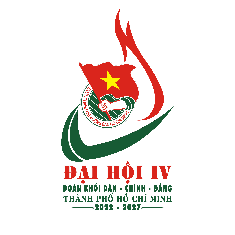 CÔNG TRÌNH THANH NIÊN NĂM 2022  “LỚP HỌC YÊU THƯƠNG”(Đơn vị thực hiện: Cụm hoạt động số 5)TP. Hồ Chí Minh, ngày 31 tháng 3 năm 2022Nơi nhận:- Thành Đoàn: Đ/c Thường trực phụ trách, Ban CNLĐ, Ban TN;- ĐUK: Thường trực, Ban Dân vận;- Các cơ sở Đoàn Cụm hoạt động số 5;- Lưu VP.TM. BAN THƯỜNG VỤ ĐOÀN KHỐIPHÓ BÍ THƯNguyễn Trường Giang